MODELO DE SOLICITUD DE LICENCIA / LIZENTZIA ESKAERA MODELOA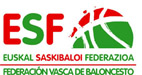 TEMPORADA 20_ _ / 20_ _DENBORALDIASOLICITUD DE LICENCIA DE _________________________________________MOTAKO LIZENTZIA ESKAERAEsta licencia acredita la vinculación que existe entre el Club y el titular, de acuerdo con lo dispuesto en el Reglamento General de la Federación Vasca de Baloncesto.Lizentzia honek klubaren eta titularraren arteko lotura egiaztatzen du, Euskal Saskibaloi Federazioaren Arautegi Orokorrean xendatukoaren arabera.Firma del padre, madre o tutor si el titular es menor de edad, autorizando la solicitud de licencia en su categoría o en la inmediata superior a la que le corresponde por edad y aceptando todos los datos y autorizaciones que constan.Titularra adingabea bada, aitaren, amaren edo tutorearen sinadura,  bere maila edo adinagatik dagokiona baino goragoko hurrenean jokatzeko lizentzia-eskaera baimenduz,  eta jasota dauden datu eta baimen guztiak onartuz.     __________________________________			                         ______________________________________                                 D.N.I. padre, madre o tutor                                                                                              Aita, ama edo tutorearen N.A.N-aFirma del solicitante						    Eskatzailearen sinadura						                     __________________________________________                                                         _____________________________________Los datos de carácter personal contenidos en el presente documento serán incluidos en un fichero inscrito en el Registro General de Protección de Datos cuyo responsable es la FEDERACIÓN VASCA DE BALONCESTO. La finalidad de esta recogida de datos de carácter personal es la de gestionar competiciones de baloncesto y otras actividades relacionadas con este deporte en las que usted participe. Sus datos identificativos y los asociados a sus actuaciones en eventos deportivos podrán ser comunicadas a la Federación Española de Baloncesto, Consejo Superior de Deportes, Federaciones Autonómicas y Territoriales, entidades aseguradoras, Clubes deportivos, Comité Vasco de Justicia Deportiva, Comité de Competición y Comité de Apelación de la Federación Vasca de Baloncesto, otros organizadores de eventos deportivos y Comisión contra la violencia, racismo, xenofobia y la intolerancia en el deporte con la finalidad de garantizar el correcto desarrollo de los eventos deportivos. Su imagen podrá ser mostrada en las revistas de la FVB, en el canal TV de la FVB, en el sitio web www.basketbasko.es, y en el canal Youtube de la FVB, así como en videos y manuales deportivos siendo dichas imágenes tomadas exclusivamente durante el desarrollo de los eventos relacionados con el deporte del baloncesto a los que Vd. asista o bien durante entrevistas, entrenamientos, concentraciones, cursos o conferencias, respetando siempre su dignidad y honor. En caso de no otorgar su consentimiento para los tratamientos de datos antes mencionados no podrá participar en los eventos deportivos asociados. En cualquier caso, podrá ejercitar gratuitamente los derechos de acceso, rectificación, cancelación y oposición (siempre de acuerdo con los supuestos contemplados por la legislación vigente) dirigiéndose a la FEDERACIÓN VASCA DE BALONCESTO en Avda. Julián Gaiarre, 48 Lonja(48004 BILBAO), indicando en la comunicación “Atención derechos LOPD” y adjuntando fotocopia de su DNI. En caso de que los datos recabados no sean cumplimentados directamente por los interesados, debe informarse previamente a los mismos de los extremos presentados en los párrafos anteriores y recabarse su consentimiento para los tratamientos de datos descritos. Dokumentu honetan jasotako datu pertsonalak Datuak Babesteko Erregistro Orokorrean inskribatutako fitxategi batean sartuko dira. Fitxategi horren arduraduna Euskal Saskibaloi Federazioa da. Datu pertsonalen bilketa honen helburua saskibaloi-lehiaketak eta kirol honekin zerikusia duten eta zuk parte hartzen duzun beste jarduera batzuk kudeatzea da. Bere identifikazio-datuak eta kirol-ekitaldietan egiten dituen jarduerei lotutakoak honako hauei jakinarazi ahal izango zaizkie: Espainiako Saskibaloi Federazioa, Kirol Kontseilu Gorena, Autonomia- eta lurralde-federazioak, aseguru-erakundeak, kirol-klubak, Kirol Justiziako Euskal Batzordea, Euskal Saskibaloi Federazioaren lehiaketa-batzordea eta apelazio-batzordea, kirol-ekitaldien beste antolatzaile batzuk eta kiroleko indarkeriaren, arrazismoaren, xenofobiaren eta intolerantziaren aurkako batzordea.Zure irudia ESF-ren aldizkarietan, ESF-ren TB kanalean, www.basketbasko.es webgunean eta ESF-ko Youtube kanalean erakutsi ahal izango da, bai eta kirol-bideo eta -eskuliburuetan ere. Irudi horiek saskibaloiko kirolarekin zerikusia duten ekitaldietan bakarrik hartu ahal izango dira, baldin eta zu bertan bazaude, edo elkarrizketa, entrenamendu, kontzentrazio, ikastaro edo hitzaldietan, betiere zure duintasuna errespetatuz. Datu horiek tratatzeko baimenik ematen ez badu, ezin izango du parte hartu lotutako kirol-ekitaldietan. Nolanahi ere, datuetan sartzeko, datuak zuzentzeko, datuak ezerezteko eta datuen aurka egiteko eskubideak doan baliatu ahal izango dituzu (betiere indarrean dagoen legeriak ezarritako kasuei jarraiki). Horretarako, Euskadiko Saskibaloi Federaziora jo beharko duzu  Julian Gaiarre Etorbidea, 48 Lonja (48004 Bilbo), jakinarazpenean "DBLO eskubideei arreta ematea" adierazita eta NAN-aren fotokopia erantsita. Jasotako datuak interesdunek zuzenean betetzen ez badituzte, aurreko lerrokadetan aurkeztutako alderdiei buruzko informazioa eman beharko zaie aldez aurretik, eta deskribatutako datuak tratatzeko baimena eskatu.CATEGORIA/ MAILA_______________________________________________________________________________________DATOS DEL CLUB / KLUBAREN DATUAKCLUB/KLUBA ____________________________________________________________________________________________EQUIPO/TALDEA_________________________________________________________________________________________DATOS DEL TITULAR / TITULARRAREN DATUAKAPELLIDOS/ABIZENAK_____________________________________________________________________________________DATOS DEL TITULAR / TITULARRAREN DATUAKNOMBRE/IZENA_______________________________________________ D.N.I./N.A.M________________________________DATOS DEL TITULAR / TITULARRAREN DATUAKFECHA NACIMIENTO/JAIOTZA DATA____________________ LUGAR NACIMIENTO/JAIOTERRIA_________________________